Конспект открытого урока развития устной речи в 3Б классе по программе VIII вида(1 вариант).Учитель: Кулькова Татьяна ГеннадиевнаДата проведения: 20.02.17.Тема урока: Дикие животные: лосьЦель урока: расширять, уточнять представления детей о лосе как диком животном леса.Задачи: образовательные- познакомить с образом жизни, внешним видом, повадками лося;коррекционно-развивающие:-корректировать и развивать связную речь, активизировать, уточнять словарь через участие в беседе, составление простых распространенных предложений;воспитательные:- воспитывать интерес к дикой природе и бережное отношение к ней.Оборудование:  авторская презентация «Лось», компьютер, иллюстрации-с дикими и домашними животными, цветами, раздаточный материал (картинки с животными), геометрические фигуры для сборки фигуры лося.Учебник: Живой мир. 3 класс : учеб. для спец. (коррекц.) образоват. учреждений VIII вида / Н.Б.Матвеева, М.А.Попова, Т.О.Куртова. – 2-е изд. – М. : Просвещение, 2014. – 119 с. : ил.Ход урокаПодготовка к уроку. Организация внимания.Сегодня на уроке перейдем к изучению темы «Животные» и познакомимся с одним из животных леса. Проверка  домашнего задания                                          5мСначала проверим домашнее задание. На доске иллюстрации растений, назовите их. Какое растение лишнее. Почему?Игра: (Учитель произносит предложения, если дети согласны с ним, то поднимают руки вверх. Если не согласны, то крутят головой.- Вороний глаз вкусная и полезная ягода - Лисичка съедобный гриб- Черника растет в лесу-Березы выращивают в садах-пустырник лечебная трава.-сосна это лиственное растениеМы закончили изучать тему «Растения» и перейдем к изучению темы «Животные»Актуализация и повторение знаний.                5мБеседа.- Какие животные вам известны?- Каких животных называют дикими? Почему?- Каких животных называют домашними? Почему?Упражнение в классификации животных.( На парте у детей картинки животных)Разложите картинки на две группы, разделяя животных на диких и домашних.Проверка.- Назовите домашних животных. Почему это домашние животные?-Назовите диких животных. Почему это дикие животные?Как зовут детенышей?Изучение нового материала.                                  2мРебус О ком сегодня пойдет речь на уроке, узнаете из загадки- О ком эта загадка? Какие слова подсказали отгадку?2. Беседа по иллюстрацииПосмотрите, какой красавец  (Иллюстрация животного).Лось самый крупный и сильный зверь наших лесов. Это зверь растительноядный, но вступить с ним, а бой осмелится не всякий волк или медведь. Взрослые самцы бывают более 2м в высоту и весят до 570 кг- Назовите части тела животного. (Голова, туловище, ноги)- Как вы думаете, где живет лось? Значит, лось это, какое животное? (Дикое)- На каких животных похож лось? Чем похож?- Как вы думаете, чем питается лось?- Мы отнесем его к хищному или травоядному животному?- Как назовём его детёнышей?3. Рассказ учителя о лосе, опираясь на презентацию.       7мПрезентация Слайд №2.Послушайте, как выглядит лось.Лось – самое крупное животное наших лесов. Длина тела самца до 3 метров, высота 2м и выше. Самки несколько меньше. Голова большая, горбоносая, с подвижной верхней губой, нависающей над нижней. Уши большие, подвижные, глаза маленькие. Шерсть длинная, густая, её окраска темно-бурая, ноги светлые. Слайд №3.Самцы имеют рога. Защищаясь от врагов, лось чаще всего использует огромную силу передних ног, а не ветвистые рога.Лось ловок и быстр в движениях, может проходить самые топкие болота, распластав передние ноги. У него хорошо развит слух, а зрение слабое. Лоси хорошо плавают.Слайд №4.Лоси живут в лесах вблизи лесных болот и водоёмов. Летом лоси питаются сочными болотными растениями, молодыми побегами деревьев, листьями кустарников. Слайд №5.Вспомните, как называют детёнышей лося.Весной, в середине мая, в густых зарослях лосиха приносит 1-2 лосят. Растут они быстро, лосиха кормит их молоком. На десятый день они легко следуют за матерью и питаются зеленью. Лосиха очень заботливая мать, она готова жизнь свою отдать за своих детенышей.Слайд №6.Часто зимой от холода лоси зарываются в снег почти полностью, торчит только голова и холка – так лосю теплее. Питаются лоси зимой ветками и корой деревьев и кустарников. Лоси не делают запасов и не строят жилища. Зима для них - самое трудное время года. Поэтому лесники  устраивают для них кормушки, обычно туда кладут сено и каменную соль.4. Физкультминутка.   3минЛось копытом застучал,Головою покачал,Низко голову склонилИ воды в реке попил.Снова голову поднялИ по лесу побежал.Игра: Учитель хлопает 1 раз – ребята изображают зайца, 2 раза ребята изображают медведя, 3 раза - лису, 4раза -  лосяЗакрепление изученного материала.Работа с учебником.    5минРассмотри рисунки с.82. Покажи лося, лосиху, лосят. Прочитайте рассказ о лосе.Беседа.    5мин- Почему лось – самое сильное животное леса? Ответ найди в тексте.– Чем питаются лоси?- Как называется детеныш лося?- Чем питается лосёнок?3. Конструирование фигуры лося 5минСоберем фигуру лося из геометрических фигур.Попробуйте собрать фигуру лося из геометрических фигур, которые лежат у вас на парте. Посмотрите, как  это сделала я. Слайд №7.Приклейте фигуру лося  на лист бумагиV. Подведение итогов, домашнее задание.Прочитать текст с.82, ответить на вопросы.* С.82 составить рассказ о лосе.- О каком диком животном узнали сегодня на уроке?- Что самое интересное узнали и запомнили о лосе?Анализ работы детей на уроке. Выставление отметок.4. Коррекционное задание. (Резерв) Найди и назови диких животных на картинке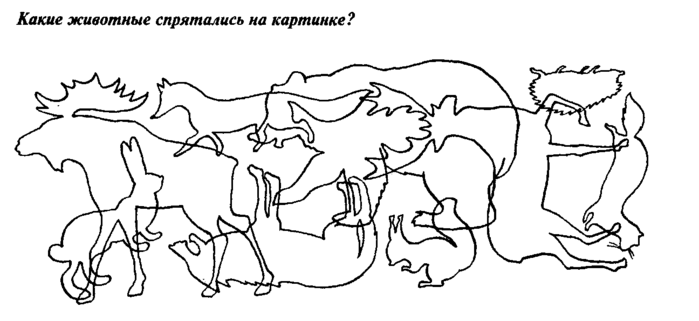 Возьмите цветные карандаши и раскрасьте лося. Какого цвета карандаш возьмете для этого  а     о    с     ь    л      у